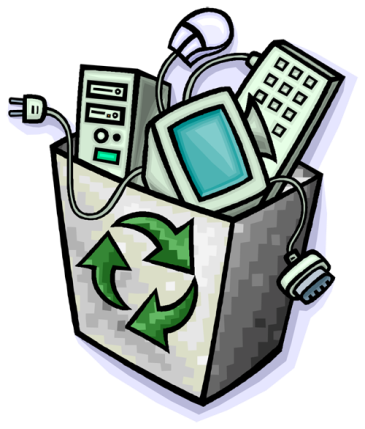 Nakon pozitivnih iskustava s izložbe starih računala Od Orlova do Oblaka, s jednakim entuzijazmom idemo dalje!!!Prikupljamo  elektronički otpad. Sigurno svi imate stara računala, televizore, radio aparate, mobitele,kazetofone,video rekordere, DVD uređaje, itd.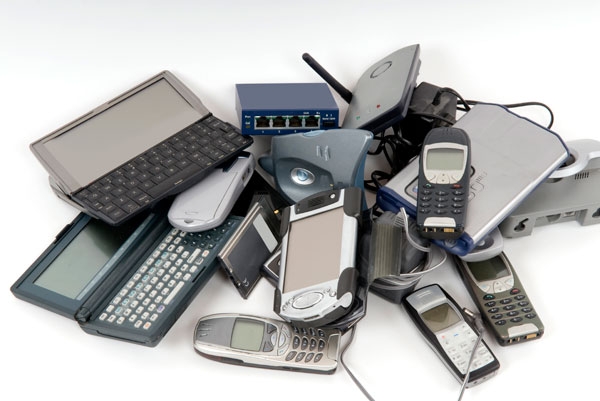 Ne znate što s njima??Zbrinimo ih na odgovarajući način!!!Donesite ih k nama! Prikupljanje će se obavljati: 18. , 19.  i 20. svibnja 2016. od 17 do 20 sati u prostorijama OŠ Dubrava.ZA LJEPŠE SUTRA-MISLIMO DANAS!!